DEBORAH NAMANYI’S PHOTO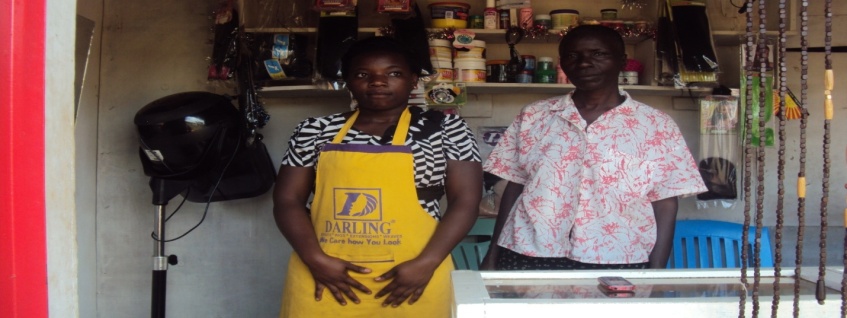 